HALAMAN PENGESAHANJudul Tugas Akhir:PERANCANGAN SHOPPING MALL DENGAN PENDEKATAN DESAIN YANG ADAPTIF TERHADAP PANDEMI DI KOTA PURWODADIOleh:Aufa Sarah MahendraNIM. 21020118140087Telah berhasil dipertahankan di hadapan Tim Penguji dan diterima sebagai bagian persyaratan yang diperlukan untuk memperoleh gelar Sarjana Arsitektur pada Program Studi Sarjana Arsitektur, Departemen Arsitektur, Fakultas Teknik, Universitas DiponegoroSemarang, 2 April 2022Tim Dosen,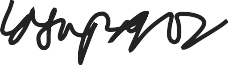 Pembimbing:	Prof. Dr. Ir. Atiek Suprapti, M.T.	[ …………………. ]	NIP. 196509131998032001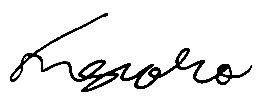 Penguji:	Ir. Satrio Nugroho, M.Si.		[ …………………. ]	NIP. 196203271988031004Mengetahui,Ketua Program Studi Sarjana Arsitektur,Departemen Arsitektur, Fakultas Teknik, Universitas DiponegoroProf. Dr. Ir. Erni Setyowati, M.T.NIP. 196704041998022001